Kriterier for godkjenning som klinisk spesialistDisse kriteriene omhandler godkjenning av barnevernspedagoger, sosionomer og vernepleiere som klinisk spesialist, på nivå over de kliniske godkjenningsordningene.Det har vært et mål for FO at spesialistgodkjenningen inkluderer master fordi dette sikrer at grunnkompetansen er på nivå med andre profesjoner innenfor feltene, slik som klinisk pedagog, psykolog med mer.Målet med en klinisk spesialistgodkjenning er å tilby en klinisk godkjenning på spesialistnivå til barnevernspedagoger, sosionomer og vernepleiere som arbeider i spesialisthelsetjenesten og kommunale tjenester. FO ønsker å styrke våre profesjoners kliniske kompetanse og profesjonskunnskap innenfor ulike felt og praksisområder. Som beskrevet over kan dette bidra til å synligjøre og styrke vår kompetanse og posisjonen i funksjoner som krever kompetanse på spesialistnivå på ulike tjenesteområder. Spesialistgodkjenningen er et femårig utdanningsløp, med hovedmål å styrke faggruppenes profesjonskunnskap, ferdigheter og generelle kompetanse innen ulike felt/fagområder. Hensikten er å gi grunnlag for kompetanse på spesialistnivå for våre profesjoner som samsvarer med andre tilsvarende profesjoner innen samme felt. Klinisk spesialistgodkjenning skal gi fordypning i fagfeltet og klinisk arbeid. Økt akademisk kompetanse på masternivå er nødvendig for å styrke og videreutvikle sosialfaglig kunnskap og praksis på ulike tjenestenivå. Det kan motvirke tendenser til å bygge ned sosialfaglig kompetanse fremfor å styrke den i ulike tjenester, særlig i spesialisthelsetjenestene. Det er to ulike løp for å bli godkjent, en integrert godkjenning og en modulbasert godkjenning.IntegrertDen integrerte godkjenningen er for de som har gjennomført RBUPs spesialistutdanning inkludert fordypningsoppgave i tillegg til en relevant master.ModulbasertDen modulbaserte godkjenningen er for de som har tatt en ordinær 60 studiepoengs videreutdanning i tillegg til en relevant master. Disse må i tillegg ha en 30 studiepoengs videreutdanning/80 t kurs og veiledning for å nå kravet. Fullstendige krav følger på de neste sidene.Spørsmål kan sendes til kontor@fo.no eller ring 91 91 99 16.SØKNAD OM GODKJENNING SOM KLINISK SPESIALISTKriterier og søknadsskjema gjeldende fra 01.01.2016Navn: ....................................................................................................Fødselsdato: ………………Adresse: ..............................................................................................................................................Postnr./sted: ..........................................................................................Tlf: ……………………….. Bachelor i barnevern Bachelor i sosialt arbeid Bachelor i vernepleie m/autorisasjonKryss av for aktuell grunnutdanningNåværende arbeidssted: .....................................................................................................................Adresse: ................................................................................................................................................Tlf: ............................................... E-post:............................................................................................Stilling: ..................................................................................................................................................FO-medlem?       Ja          Nei		Ajour med kontingenten?       Ja      NeiMedlem av ........................... fylkesavdeling Søkere som ikke er medlemmer av FO må betale et behandlingsgebyr på kr. 3.000,-. Beløpet betales inn på bankgiro 9001.06.35674. Kopi av innbetaling bes følge søknaden. Søknaden blir ikke behandlet før eventuelt gebyr er innbetalt.  Jeg er ikke medlem og har betalt kr. 3.000,- 				Vedlegg nr:…………._________________________			______________________________	Sted/dato						Underskrift1.  KOMPETANSEKRAV1.1 UtdanningGodkjent bachelor i barnevern, sosialt arbeid eller autorisasjon som vernepleier, eller tilsvarende utdanning fra utlandet som er godkjent for medlemskap i FO.2 KRAV TIL VIDEREUTDANNINGEN/KLINISK GODKJENNING2.1 NivåRedegjør på hvilken måte denne masteren er relevant for godkjenning som klinisk spesialist:____________________________________________________________________________________________________________________________________________________________________________________________________________________________________________________________________________________________________________________________________________________________________________________________________________________________________________________________________________________________________________________________________________________________________________________________________________________________________________________________________________________________________________________________________________________________________________________________________________________________________________________Kun for modulbasert godkjenning:
Redegjør for hvordan 30 studiepoengs videreutdanning/80 timer kurs er relevant for godkjenningen:____________________________________________________________________________________________________________________________________________________________________________________________________________________________________________________________________________________________________________________________________________________________________________________________________________________________________________________________________________________________________________Kun for modulbasert godkjenning:40 timer veiledning fra egen profesjon, godkjent kliniker av FO. Veiledningen skal være knyttet opp mot 30 studiepoengs videreutdanning/80 timer kurs, nevnt ovenfor.Navn på veileder:____________________________________________________Gjennomført i hvilket tidsrom:___________________________________________Eventuelle kommentarer:_________________________________________________________3 VEDLIKEHOLDSAKTIVITETDersom det er mer enn fem år mellom spesialistutdanningen og mastergrad / modulene og/eller til søkertidspunktet- kreves det at man kan dokumentere minimum 72 timers vedlikeholdsaktiviteter.Vedlikeholdsaktiviteten må være relevant for spesialiteten. Det kan være videreutdanning, etterutdanning/kurs, arbeids/behandlingsmetoder med forskjellig lengde. Det kan også handle om veiledning, feks dersom man har fordypet seg i en metode og trenger veiledning for å anvende metoden i praksis. Noen kurs vil være mer relevant og kan godkjennes i sin helhet dvs 72 timer, mens andre vil være mer i periferien av spesialiteten og kan da godkjennes med redusert antall timer.Legg ved ekstra side om nødvendig.4 OPPRETTHOLDELSE AV SPESIALISTGODKJENNINGFor å fornye spesialistgodkjenning, kreves det at man kan dokumentere minimum 72 timers vedlikeholdsaktiviteter i løpet av en femårs periode. 5 DISPENSASJONGodkjenningsutvalgene kan dispensere fra kriteriene i særskilte tilfeller.DISPENSASJON. Søknad om dispensasjon må begrunnes._________________________________________________________________________________________________________________________________________________________________________________________________________________________________________________________________________________________________________________________________________________________________________________________________________________________________________________________________________________________________________________________________________________________________________________________________________________________________________________________________________________________________________________________________________________________________ ________________________________________________________________________________________________________________________________________________________________________________________________________________________________________________________________________________________________________________________________________________________________________________________________________________________________________________________________________________________________________________________________________________________________________________________________________________________________________________________________________________Andre opplysninger av betydning for søknaden:________________________________________________________________________________________________________________________________________________________________________________________________________________________________________________________________________________________________________________________________________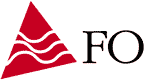 Fellesorganisasjonen (FO)PB: 4693 Sofienberg0506 OsloTlf: 91 91 99 16/ faks: 94 76 20 18E-post: kontor@fo.noHjemmeside: www.fo.no Integrert spesialistgodkjenningVedtatt av Landsstyret mars 2015. Igangsatt 01.01.2016Dette er kriterier for integrert spesialistgodkjenning, en modell basert på relevant master og RBUPs spesialistutdanning i barn og unges psykiske helse (Helse Sør/Øst)Kriterier for integrert spesialistgodkjenning er:  Være godkjent klinisk barnevernspedagog/sosionom eller vernepleier med fordypning i barn og unges psykiske helse på bakgrunn av RBUPs spesialistutdanning.Kandidaten må ha relevant mastergrad/hovedfag før klinisk spesialistgodkjenning gis. Dersom det er mer enn fem år mellom spesialistutdanningen og mastergrad kreves det at man kan dokumentere minimum 72 timers vedlikeholdsaktiviteter.Godkjenning som spesialist gis etter individuell søknad til FO.For å fornye spesialistgodkjenning, kreves det at man kan dokumentere minimum 72 timers vedlikeholdsaktiviteter i løpet av en femårs periode.Dispensasjon: Godkjenningsutvalgene kan dispensere fra kriteriene i særskilte tilfeller.Modulbasert spesialistgodkjenningVedtatt av Landsstyret mars 2018. Igangsatt 23.03.18Dette er kriterier for en såkalt modulbasert spesialistgodkjenning som er åpen for andre fordypninger, slik som familieterapi, psykisk helsearbeid, rus og flere.Kriterier for modulbasert spesialistgodkjenning er:  Være godkjent klinisk barnevernspedagog/sosionom eller vernepleier av FO.Kandidaten må ha relevant mastergrad/hovedfag før klinisk spesialistgodkjenning gis. Dersom det er mer enn fem år mellom modulene kreves det at man kan dokumentere minimum 72 timers vedlikeholdsaktiviteter.30 studiepoengs videreutdanning eller 80 timer faglige kurs på fagfeltet spesialiseringen/arbeidsområdet gjelder40 timers veiledning gitt av kliniker med samme profesjon som kandidaten, og med samme spesialitet/fordypningsområde (om mulig spesialist). Veiledningen må foregå parallelt med, eller umiddelbart etter, gjennomført videreutdanning/kurs Pensum på ca. 2400 sider i kandidatenes kunnskapsfelt og profesjon. Pensumliste skal sendes inn sammen med søknaden om spesialistgodkjenning.For å fornye spesialistgodkjenning, kreves det at man kan dokumentere minimum 72 timers vedlikeholdsaktiviteter i løpet av en femårs periode.Godkjenningsutvalgene kan dispensere fra kriteriene i særskilte tilfeller. Fellesorganisasjonen (FO)PB: 4693 Sofienberg0506 OsloTlf: 91 91 99 16/ faks: 94 76 20 18E-post: kontor@fo.noHjemmeside: www.fo.no Integrert godkjenningGjennomført RBUP Sør-Øst spesialistutdanning i barn og unges psykiske helse (kan også gjelde tidligere region Vest og Nord).Kandidatene må ha levert og fått bestått avsluttende fordypningsoppgave og blitt godkjent klinisk barnevernspedagog/sosionom/vernepleier i barn og unges psykiske helse gjennom FO.Vedlegg:_______________________Bestått evaluering av fordypningsoppgaveVedlegg: ____________________________Relevant master.Navn på master: ______________________Ferdig årstall: _______________Vedlegg nr: ______________________Modulbasert godkjenningGodkjent kliniker av FO i følgende fordypning: Familieterapi Psykisk helsearbeid Rus Miljøterapi Annen:_______________________Relevant master.Navn på master: ______________________Ferdig årstall: _________________________Vedlegg nr.: _____________________________30 studiepoeng videreutdanning rettet inn mot spesialisering (eventuelt 80 timer kurs)Navn på videreutdanning eller hovedvekt av kurs:_________________________________Vedlegg nr. ____________________________ 40 timer veiledning knyttet til videreutdanning/ KursVedlegg:__________________________________ Litteraturliste på 2.400 sider (ut over klinisk godkjenning og master)Vedlegg: _________________________________VedlikeholdsaktivitetAntall timerVedlegg